ПРАВИТЕЛЬСТВО РОССИЙСКОЙ ФЕДЕРАЦИИРАСПОРЯЖЕНИЕот 2 сентября 2021 г. N 2424-р1. Утвердить прилагаемый Национальный план ("дорожную карту") развития конкуренции в Российской Федерации на 2021 - 2025 годы (далее - Национальный план).2. Реализация Национального плана осуществляется соответствующими федеральными органами исполнительной власти в пределах установленной численности работников их центральных аппаратов и территориальных органов, а также бюджетных ассигнований, предусмотренных им в федеральном бюджете на выполнение функций в установленной сфере деятельности.3. Руководителям федеральных органов исполнительной власти, ответственных за реализацию Национального плана:обеспечить реализацию Национального плана;ежеквартально, до 5-го числа месяца, следующего за отчетным кварталом, направлять в ФАС России информацию о ходе реализации Национального плана.4. ФАС России:обеспечить мониторинг и контроль реализации Национального плана;ежеквартально, до 25-го числа месяца, следующего за отчетным кварталом, представлять в Правительство Российской Федерации информацию о ходе реализации Национального плана.5. Рекомендовать органам государственной власти субъектов Российской Федерации:обеспечить ежегодное размещение на официальных сайтах органов исполнительной власти, ответственных за реализацию государственной политики по развитию конкуренции в субъекте Российской Федерации, в информационно-телекоммуникационной сети "Интернет" информации о результатах реализации государственной политики по развитию конкуренции, в том числе положений Национального плана;в срок до 1 января 2022 г. утвердить планы мероприятий ("дорожные карты") по содействию развитию конкуренции в субъектах Российской Федерации на 2022 - 2025 годы;в срок до 31 декабря 2023 г. обеспечить равный доступ образовательных организаций всех форм собственности и индивидуальных предпринимателей к участию в системе персонифицированного финансирования дополнительного образования детей (за исключением финансирования дополнительного образования в детских школах искусств);в срок до 31 декабря 2024 г. обеспечить реализацию мероприятий, направленных на увеличение количества нестационарных и мобильных торговых объектов и торговых мест под них;в срок до 1 января 2024 г. определить состав имущества, находящегося в собственности субъектов Российской Федерации, не используемого для реализации функций и полномочий органов государственной власти субъектов Российской Федерации;в срок до 31 декабря 2025 г.:обеспечить приватизацию имущества, находящегося в собственности субъектов Российской Федерации, не используемого для реализации функций и полномочий органов государственной власти субъектов Российской Федерации;с участием органов местного самоуправления обеспечить организацию инвентаризации кладбищ и мест захоронений на них, создание в субъектах Российской Федерации по результатам такой инвентаризации и ведение реестров кладбищ и мест захоронений с размещением указанных реестров на региональных порталах государственных и муниципальных услуг.6. Рекомендовать органам местного самоуправления:в срок до 31 декабря 2024 г. обеспечить реализацию мероприятий, направленных на увеличение количества нестационарных и мобильных торговых объектов и торговых мест под них;в срок до 1 января 2024 г. определить состав муниципального имущества, не соответствующего требованиям отнесения к категории имущества, предназначенного для реализации функций и полномочий органов местного самоуправления;в срок до 31 декабря 2025 г. обеспечить приватизацию либо перепрофилирование (изменение целевого назначения имущества) муниципального имущества, не соответствующего требованиям отнесения к категории имущества, предназначенного для реализации функций и полномочий органов местного самоуправления.Председатель ПравительстваРоссийской ФедерацииМ.МИШУСТИН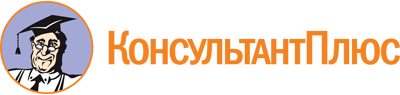 Распоряжение Правительства РФ от 02.09.2021 N 2424-р
<Об утверждении Национального плана ("дорожной карты") развития конкуренции в Российской Федерации на 2021 - 2025 годы>Документ предоставлен КонсультантПлюс

www.consultant.ru


 